П О С Т А Н О В Л Е Н И Еот 29.06.2020   № 566 г. МайкопО внесении изменения в Административный регламент по предоставлению муниципальной услуги «Предоставление в собственность, аренду, постоянное (бессрочное) пользование, безвозмездное пользование земельного участка без проведения торгов»В соответствии с Федеральным законом от 03.07.2016 № 361-ФЗ             «О внесении изменений в отдельные законодательные акты Российской Федерации и признании утратившими силу отдельных законодательных актов (положений законодательных актов) Российской Федерации»,             п о с т а н о в л я ю:1. Внести изменение в Административный регламент по предоставлению муниципальной услуги «Предоставление в собственность, аренду, постоянное (бессрочное) пользование, безвозмездное пользование земельного участка без проведения торгов», утвержденный постановлением Администрации муниципального образования «Город Майкоп» от 29.12.2016 № 1209 (в редакции постановлений Администрации муниципального образования «Город Майкоп» от 07.02.2018 № 146, от 27.06.2018 № 780, от 28.12.2018 № 1623, от 05.03.2019 № 273, от 25.10.2019 № 1322, от 12.02.2020 № 160), заменив в пункте 2.5 слова «Федеральный закон от 21 июля 1997 года № 122-ФЗ «О государственной регистрации прав на недвижимое имущество и сделок с ним»;» словами «Федеральный закон от 13.07.2015 № 218-ФЗ «О государственной регистрации недвижимости»;».2. Опубликовать настоящее постановление в газете «Майкопские новости» и разместить на официальном сайте Администрации муниципального образования «Город Майкоп».3. Постановление вступает в силу со дня его официального опубликования.Глава муниципального образования «Город Майкоп»                                                                           А.Л. Гетманов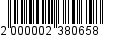 Администрация муниципального 
образования «Город Майкоп» 
Республики Адыгея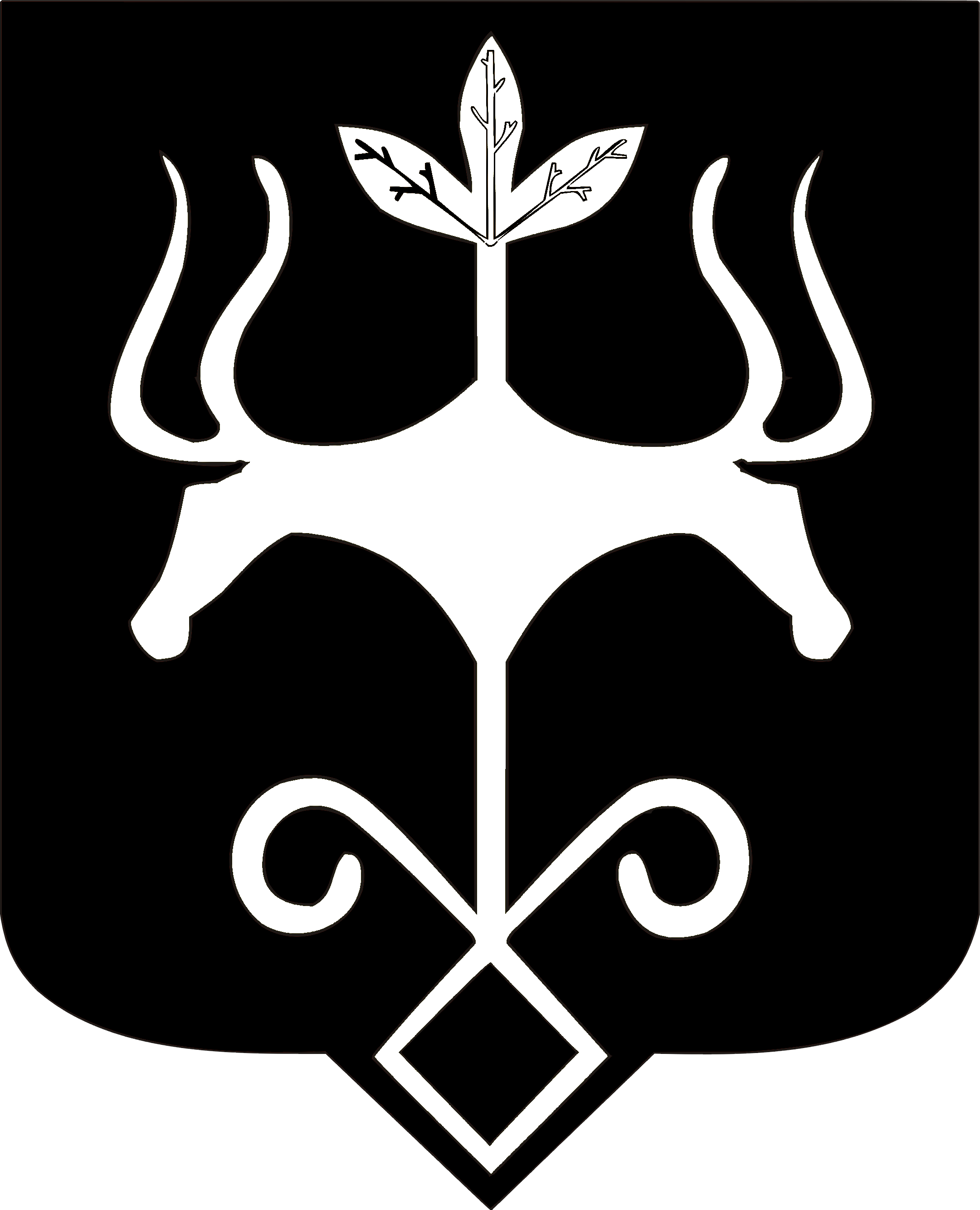 Адыгэ Республикэм
муниципальнэ образованиеу «Къалэу Мыекъуапэ» и Администрацие